5. razred, ANGLEŠČINA, OŠ ColPOUK NA DALJAVO,  19.  marec 2020Distance learning during temporary school closure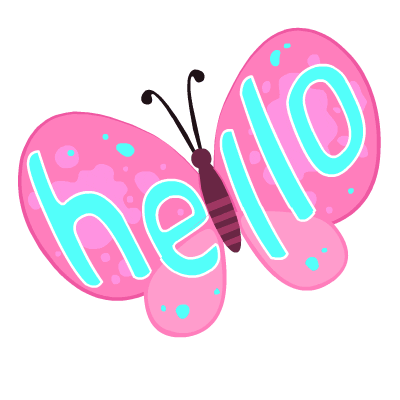 5. razred, ANGLEŠČINA, OŠ ColPOUK NA DALJAVO,  19.  marec 2020Distance learning during temporary school closure5. razred, ANGLEŠČINA, OŠ ColPOUK NA DALJAVO,  19.  marec 2020Distance learning during temporary school closureNASLOV  URE:  NASLOV  URE:  NASLOV  URE:  ZAPOREDNA ŠT. URE pouka na daljavo: 3.DATUM: 19. 3. 2020RAZRED: 5. Hello, everyone!  Today is the last lesson of this week. I hope you are not overloaded  by too much work.  Our next lesson is on Monday. Stay healthy.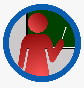 Pozdravljeni! To je naša zadnja  ura na daljavo ta teden. Upam, da niste bili preobremenjeni z delom. Naša naslednja ura na daljavo bo v ponedeljek. Ostanite zdravi.Projekt eTwinning:  Oglasila se je učiteljica  Beatriz iz Cartagene  in sporoča, da so tudi vaši prijatelji doma, saj so tudi v Španiji šole zaprte.  Tudi tam poteka pouk na daljavo.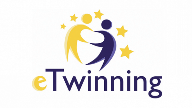  Hello, everyone!  Today is the last lesson of this week. I hope you are not overloaded  by too much work.  Our next lesson is on Monday. Stay healthy.Pozdravljeni! To je naša zadnja  ura na daljavo ta teden. Upam, da niste bili preobremenjeni z delom. Naša naslednja ura na daljavo bo v ponedeljek. Ostanite zdravi.Projekt eTwinning:  Oglasila se je učiteljica  Beatriz iz Cartagene  in sporoča, da so tudi vaši prijatelji doma, saj so tudi v Španiji šole zaprte.  Tudi tam poteka pouk na daljavo. Hello, everyone!  Today is the last lesson of this week. I hope you are not overloaded  by too much work.  Our next lesson is on Monday. Stay healthy.Pozdravljeni! To je naša zadnja  ura na daljavo ta teden. Upam, da niste bili preobremenjeni z delom. Naša naslednja ura na daljavo bo v ponedeljek. Ostanite zdravi.Projekt eTwinning:  Oglasila se je učiteljica  Beatriz iz Cartagene  in sporoča, da so tudi vaši prijatelji doma, saj so tudi v Španiji šole zaprte.  Tudi tam poteka pouk na daljavo.Učbenik, str. 60: Preberi obe pismi in ugotovi, kdo jih je napisal.Učbenik, str. 60: Preberi obe pismi in ugotovi, kdo jih je napisal.Učbenik, str. 60: Preberi obe pismi in ugotovi, kdo jih je napisal. WORKBOOK,  page 51: Reši vaji v DZ, str. 51.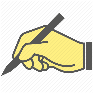  WORKBOOK,  page 51: Reši vaji v DZ, str. 51. WORKBOOK,  page 51: Reši vaji v DZ, str. 51.Please Please the Bees  je naslov pravljice, 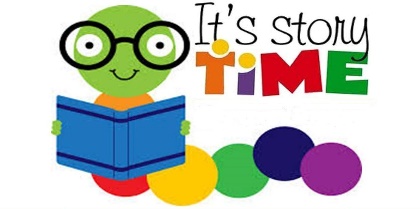  ki jo lahko poslušaš, če klikneš na ta spletni naslov:https://www.storylineonline.net/books/please-please-bees/ Please Please the Bees  je naslov pravljice,  ki jo lahko poslušaš, če klikneš na ta spletni naslov:https://www.storylineonline.net/books/please-please-bees/ Please Please the Bees  je naslov pravljice,  ki jo lahko poslušaš, če klikneš na ta spletni naslov:https://www.storylineonline.net/books/please-please-bees/ 